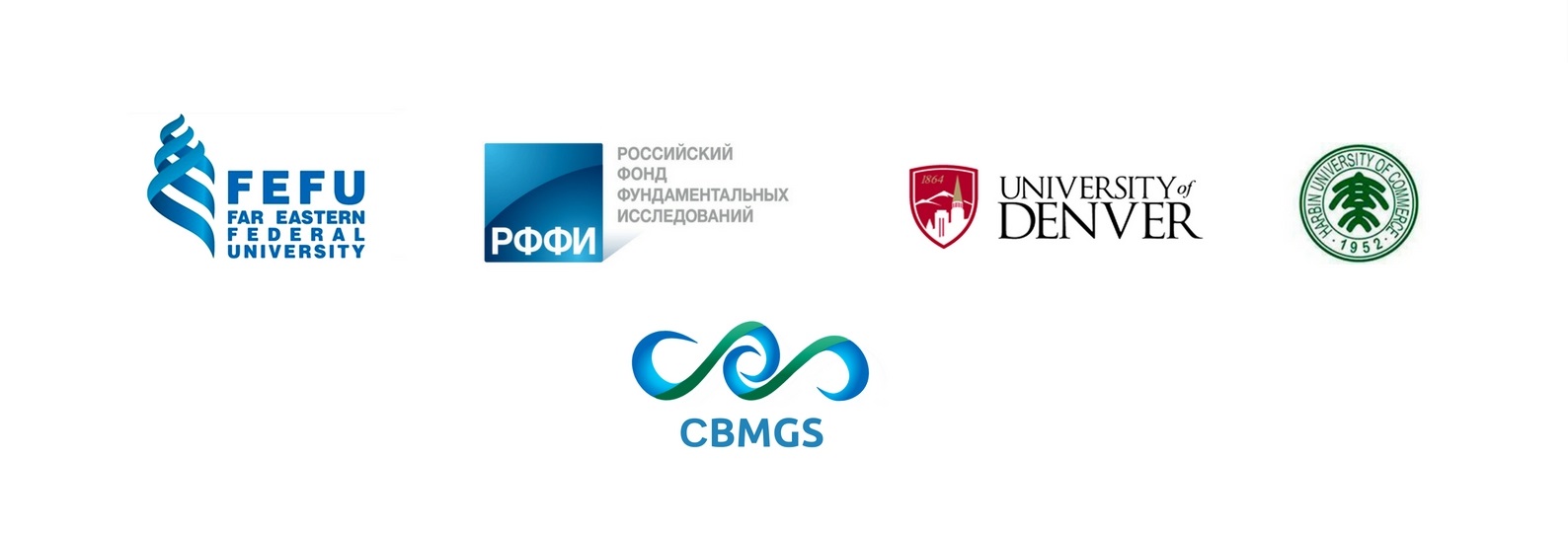 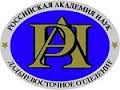 III МЕЖДУНАРОДНАЯ НАУЧНО-ПРАКТИЧЕСКАЯ КОНФЕРЕНЦИЯ«ТРАНСГРАНИЧНЫЕ РЫНКИ ТОВАРОВ И УСЛУГ: ПРОБЛЕМЫ ИССЛЕДОВАНИЯ»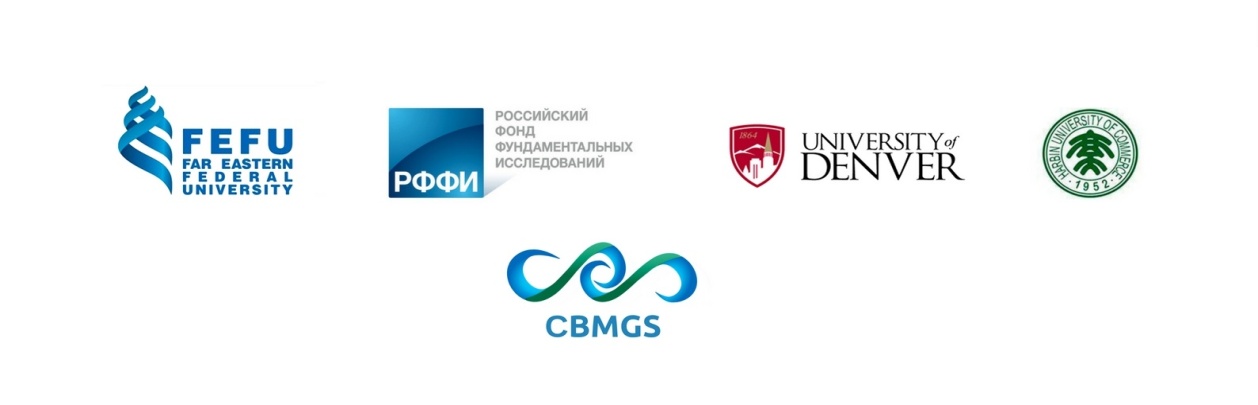 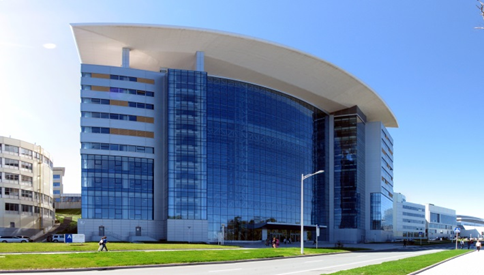 7-8 ноября 2019 г.Дальневосточный федеральный университет,г. Владивосток, РоссияОт имени организационного комитета сообщаем о проведении III Международной конференции «Трансграничные рынки товаров и услуг: проблемы исследования», которая проводится  Школой экономики и менеджмента Дальневосточного федерального университета, г. Владивосток, Россия. Основные направления КонференцииПоведение потребителей.Электронный бизнес: глобальный и локальный.Стратегические финансы.Пространство и межкультурное взаимодействие на рынках товаров и услуг.Безопасность товаров на трансграничных рынках.Современный инструментарий исследований трансграничных рынков товаров и услуг.Трансграничное сотрудничество Дальнего Востока России со странами Азиатско-Тихоокеанского региона.Язык конференции: русский, английский.Формат мероприятия – международная очная научно-практическая конференция. Конференция предназначена для международного сообщества ученых, заинтересованных в понимании того, как функционируют трансграничные рынки, как организации решают свои проблемы, как меняется и развивается общество. Задачи конференции - объединение ученых, экспертов, представителей органов власти, практиков для научного и профессионального обсуждения проблем исследования формирования и развития трансграничных рынков товаров и услуг, что будет способствовать развитию взаимной торговли стран АТР, выявлению новых путей сотрудничества со странами АТР, повышению конкурентоспособности национальных экономик.Мы уверены, что проведение Конференции существенно повлияет на решение проблем исследования трансграничных рынков и создаст возможность открытого форума для дискуссий и сотрудничества среди участников. Председатель Конференции: Белкин Виктор Григорьевич – доктор экономических наук, профессор, заслуженный деятель науки РФ, советник директора Школы экономики и менеджмента Дальневосточного федерального университета.Важные даты: Конечный срок подачи структурированных аннотаций докладов: до 10 июля 2019 г.Уведомление автора о принятии доклада к участию в Конференции: до 30 июля 2019 г.Оплата оргвзносов (регистрация участников): до 30 сентября 2019 г.Даты проведения конференции: 7-8 ноября 2019 г. Все отобранные структурированные аннотации докладов будут включены в электронный сборник Конференции.Для участия в Конференции необходимо в срок до 10 июля 2019 г.:Зарегистрироваться на сайте: https://docs.google.com/forms/d/1gIT9DOaBetblW1D4BLMGs-BXnqmbu_7783vZMnBOgJs/viewform?edit_requested=trueОтправить на электронный адрес kmkl@dvfu.ru заявку (Приложение 1) структурированную аннотацию доклада, оформленную по Требованиям. (Приложение 2)Регистрационные взносы за участие в Конференции:Оплата регистрационного взноса производится после уведомления о принятии структурированных аннотаций докладов в срок до 30 сентября 2019 г. Вместе с уведомлением будут отправлены банковские реквизиты для перечисления регистрационного взноса.Участникам конференции будет предоставлено: питание (кофе-брейки) в период проведения конференции;информационные материалы, сертификаты. Проживание участники Конференции оплачивают самостоятельно. Бронирование номеров в гостиничном комплексе кампуса ДВФУ на о-ве Русский участники осуществляют самостоятельно через сайт https://www.dvfu.ru/about/campus/visitors/of/Для участников конференции предусмотрены скидки на размещение. Приложение 1Регистрационная форма на участиев III Международной научно-практической конференции«ТРАНСГРАНИЧНЫЕ РЫНКИ ТОВАРОВ И УСЛУГ: ПРОБЛЕМЫ ИССЛЕДОВАНИЯ»Приложение 2Требования к написанию структурированной аннотации докладаНеобходимо прислать в одном файле (в формате doc. или docх.) структурированную аннотацию доклада, содержащую:1. Название доклада;2. Фамилия Имя Отчество авторов, наименование университета/организации;3. Краткая аннотация до 500 знаков с пробелами (4-6 предложений);4. Ключевые слова (3-5 слов);5. Текст структурированной аннотации доклада должен включать следующие разделы:Цель работы (формулировка цели/задач проводимого исследования);Новизна / авторский вклад (описание «добавленной ценности» работы в исследуемую проблематику);Методология (характеристика исследовательской техники и методов анализа, использованных в исследовании);Результаты (формулировка полученных новых результатов исследования и выводов для академических исследователей и/или практиков);Список использованных источников.Структурированная аннотация доклада должна состоять минимум из 6000 знаков и максимум до 7200 знаков (примерно 4 страницы). Принимаются структурированные аннотации докладов на русском или английском языке.Структурированная аннотация доклада не должна быть предоставлена для участия в других конференциях и быть ранее опубликована.Оформление структурированной аннотации доклада:Поля по 20 мм со всех сторон;Межстрочный интервал — полуторный; Выравнивание – по ширине;Шрифт Times New Roman, размер шрифта 12 пт;Абзацный отступ – 1,5;Cсылки и библиографический список должны быть оформлены в соответствии с ГОСТ Р 7.0.5-2008 (затекстовые в квадратных скобках);Рисунки, графики, схемы должны быть выполнены четко в черно-белом или цветном варианте. Размер одного рисунка - не более формата А4. Все детали рисунка при его уменьшении должны хорошо различаться.Фотографии должны иметь контрастное изображение и быть в электронном виде в черно-белом варианте.Все иллюстрации нумеруются единой порядковой нумерацией и снабжаются краткими и точными подписями. Таблицы должны использоваться исключительно для представления данных, которые не могут быть описаны в тексте. Таблицы обычно будут печататься в одной колонке шириной 74 мм и в исключительных случаях в двух колонках (ширина 160 мм). Слова в таблицах должны быть написаны полностью, верно должны быть расставлены переносы. В ячейке таблицы в конце предложения точка не ставится;На иллюстрации и таблицы должны быть ссылки в тексте;Название файла — по фамилии первого автораКонтактная информация: Электронный адрес: kmkl@dvfu.ru Троценко Анастасия Николаевна: +7 914 701 63 79СтатусСуммаСтуденты и аспиранты ДВФУ, сторонних российских вузов500 руб. Сотрудники ДВФУ1000 руб. Сотрудники сторонних российских вузов1000 руб. Студенты, сотрудники зарубежных высших учебных заведений35 USD1Авторы доклада: 1. Фамилия, имя, отчество;2. Ученая степень, ученое звание, должность (для преподавателей);3. Курс, направление подготовки (для студентов, аспирантов)2Категория участникаСтудентАспирантПреподавательПредставитель бизнесаГость3E-mail4Контактный телефон5Место работы/учебы (наименование учебного заведения или организации)6Адрес места работы/учебы (страна, город)7Название доклада8Выбрать направление КонференцииПоведение потребителейЭлектронный бизнес: глобальный и локальныйСтратегические финансыПространство и межкультурное взаимодействие на рынках товаров и услугБезопасность товаров на трансграничных рынкахСовременный инструментарий исследований трансграничных рынков товаров и услугТрансграничное сотрудничество Дальнего Востока России со странами Азиатско-Тихоокеанского региона9Тип докладаТеоретический доклад, Эмпирический доклад10Научный руководитель (для студентов и аспирантов): фамилия, имя, отчество, ученая степень, ученое звание, должность, кафедра, университет (полностью)11Указать способ  проживания во время проведения КонференцииНе требуется гостиница;Размещение в гостиничном комплексе кампуса ДВФУ на о-ве Русский;Самостоятельное размещение в гостиницах г. Владивостока12Необходимо ли предоставить доступ личного автомобиля на территорию Кампуса ДВФУ?ДаНет13Марка, модель, государственный регистрационный знак автомобиля для оформления автомобильного пропуска